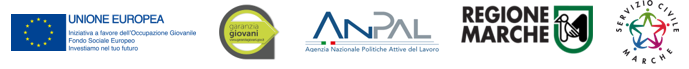 Allegato A.3Modello di domanda per il rimborso delle spese di viaggio sostenute per la partecipazione alla giornata di studio organizzata dalla Regione MarcheNote alla compilazione: per il completamento della procedura la “domanda di rimborso” debitamente compilata dovrà essere consegnata all’ente ospitante che provvederà al caricamento su Siform2 (Progetto/Volontario) contestualmente alla copia dei titoli di viaggio e dell’invito alla giornata di studio. I documenti in originale dovranno essere conservati dagli enti per eventuali controlli in loco della Regione Marche. Potranno essere rimborsati esclusivamente le spese relative all’acquisto dei titoli di viaggio documentati (biglietto cartaceo/biglietto online): non verranno accettate richieste di rimborso generiche con indicazione di un importo forfettario. È rimborsabile un importo massimo di 10,00 euro.)Il/la sottoscritto/a:Cognome |________________________________|	Nome |_______________________________|Nato/a a |_____________________| Prov. |____| Il |__________________|   C.F. |________________________|Residente a |___________________________| Prov. |_____|Indirizzo |______________________________________________________________________|Recapito telefonico |_______________________________| e-mail |______________________________________|IBAN (da compilare se diverso da quello registrato in Siform2) |___________________________________________|Operatore Volontario/a di servizio civile regionale nel progetto |_____________________________________________________________________________________________|presso la sede di |_______________________________________________________________________________|dell’Ente |______________________________________________________________________|CHIEDEche gli/le vengano rimborsate le spese di viaggio sostenute per il raggiungimento della sede in occasione della giornata di studio organizzata dalla Regione Marche in date _____________________.Si allegano alla presente i titoli di viaggio in originale:1. Andata: da _____________________________ a _______________________________ Euro_____________2. Ritorno: da _____________________________ a _______________________________ Euro_____________e la copia dell’invito alla giornata di studio organizzata dalla Regione Marche.TOTALE Euro __________,00 (importo massimo rimborsabile: € 10,00)Data, ____/____/____                                                		    _______________________________                                                                                                 				 Firma